Załącznik nr 3do zapytania ofertowego dot. produkcji i dostawy kalendarzy na 2020 r. z logo Wód Polskich Formularz wyceny ……………………………………………………… pieczęć Wykonawcy/Pełnomocnika Wykonawcy Wykonawca* *W przypadku oferty wspólnej należy podać nazwy i adresy wszystkich Wykonawców OFERTA dla  	Państwowe Gospodarstwo Wodne Wody Polskie Krajowy Zarząd Gospodarki Wodnej ul. Grzybowska 80/82, 00-844 Warszawa  W odpowiedzi na zapytanie pn.: projekt, druk i dostawa kalendarzy na 2020 r. na potrzeby PGW Wody Polskie, składamy niniejszą wycenę oświadczając, że: Cena za wykonanie całego zamówienia oszacowana została na: (podać łączną cenę brutto PLN)…………….……………………………………………………………..	……………………………………………. 	.…………..………….…………………………………..…. 	(miejscowość i data) 	(podpis i imienna pieczątka uprawnionego przedstawiciela Wykonawcy) Nazwa: ……………………………………………… Adres pocztowy:  ……………………………………………… Osoba lub osoby wyznaczone do kontaktów: Telefon: Adres e-mail: ……………………………………………… ……………………………………………… ……………………………………………… FORMATSZTUKCENA NETTO 
ZA SZTUKĘSUMA NETTOB2 PION12 kart – kreda połysk 250 gr + okładka – 1 karta z zadrukiem jednostronnymkolor spirali: biały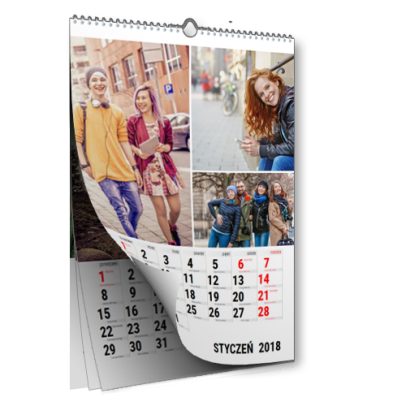 zdjęcie poglądowe3000……..…………………..B1Kreda połysk 250 gr zadruk 4+0+ folia połysk, listwy po krótkim bokuListwa i zawieszka w kolorze srebrnym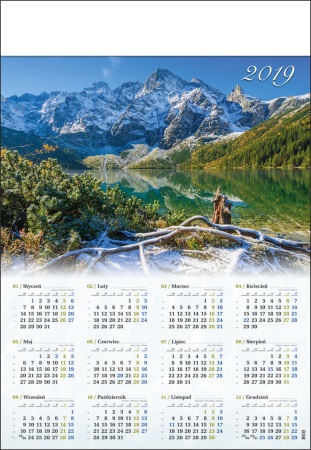 zdjęcie poglądowe3000……..…………………..TRÓJDZIELNE300 – 750 mm z doklejką reklamową Główka wypukła, karton 210 gPodkład, doklejka – karton 300 gGłówka i doklejka 4+0 (CMYK), podkład z nadrukiem Kolorystyka kalendarium:2 bloki szare tło kolor- np. 2 kolory K-czarny+ czerwony dla dni świątecznych, środkowe białe tło kolor- np. 2 kolory K-czarny+ czerwony dla dni świątecznych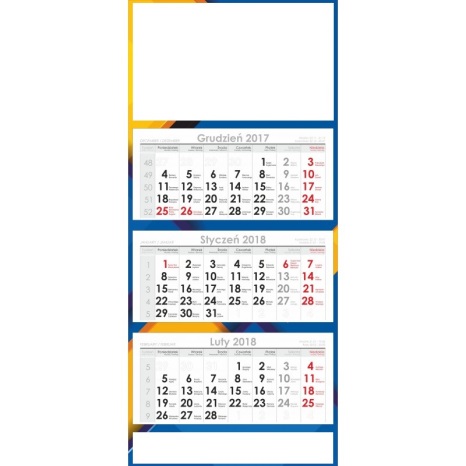 zdjęcie poglądowe3000……..…………………..WIELOPLANSZOWE BIURKOWE 
NA SPIRALI290 x 150 mm27 kart  + indywidualna okładkaOkładka kreda 170 gKalendarium 80 gMetalowa spirala na długim boku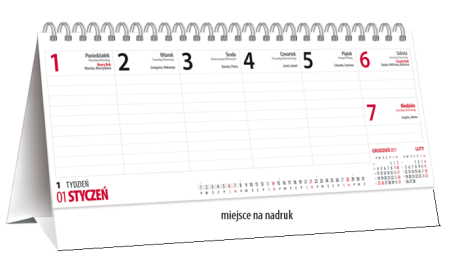 zdjęcie poglądowe6400……..…………………..……………………. NETTO………………… VAT 23%……………….. BRUTTO